     Об утверждении плана мероприятий по благоустройству территории сельского поселения Матвеевский сельсовет муниципального района Кушнаренковский район Республики Башкортостан на 2018 год.          В соответствии с пунктом 19 статьи 14 главы 3 Федерального закона от 06.10.2003 N 131-ФЗ "Об общих принципах организации местного самоуправления в Российской Федерации", пунктом 20 статьи 3 главы II Устава сельского поселения Матвеевский сельсовет муниципального района Кушнаренковский район Республики Башкортостан  ПОСТАНОВЛЯЮ:        1.Утвердить план мероприятий по санитарной очистке и благоустройству территории сельского поселения Матвеевский сельсовет на 2018 год. ( приложение №1).       2. Утвердить состав комиссии по благоустройству и санитарной очистке территории сельского поселения Матвеевский сельсовет. (приложение № 2).       3. Опубликовать настоящее постановление на официальном сайте сельского поселения Матвеевский сельсовет.     5. Контроль по исполнению настоящего постановления оставляю за собой.Глава сельского поселения                                                                   Ф.С.Исламов                                                                                                                         Приложение № 1                                           План мероприятий по благоустройству территорий населенных пунктовсельского поселения Матвеевский сельсовет муниципального района Кушнаренковский район Республики Башкортостанна 2018 год                                 Приложение № 2Состав комиссиипо благоустройству и санитарной очистке территории                                                                     сельского поселения Матвеевский сельсовет1. Исламов Ф.С  -  глава сельского поселения, Председатель комиссии2. Юрьева О.Н.  -  управляющий делами АСП, секретарь комиссииЧлены комиссии:3. Немкова Н.В. -  специалист 2 категории АСП4. Каширина И.Ф.- депутат Совета СП избирательный округ № 35. Ляпустина А.Н. - депутат Совета СП избирательный округ № 46. Кагарманов Р.З. - депутат Совета СП избирательный округ № 57. Тюрин В.А.        - депутат Совета СП избирательный округ № 88. Ляпустина Т.М. - депутат Совета СП избирательный округ № 109. Богатырева Н.Н.- староста д. Старобаскаково10. Юрьева Н.Г.     - староста с. Матвеево11. Гареев В.М.     -  староста д. Якупово12. Десяткина В.Д. - староста с. Бардовка13. Каширина Т.А. - староста д. ЯмскоеБАШkОРТОСТАН  РЕСПУБЛИКАһЫКУШНАРЕНКО РАЙОНЫ            МУНИЦИПАЛЬ РАЙОНЫНЫңМАТВЕЕВ  АУЫЛ СОВЕТЫ   АУЫЛ  билӘмӘһе    хакимиәте                     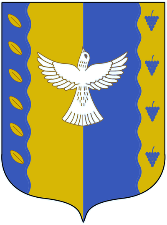                            АДМИНИСТРАЦИЯ СЕЛЬСКОГО ПОСЕЛЕНИЯ        МАТВЕЕВСКИЙ СЕЛЬСОВЕТМУНИЦИПАЛЬНОГО РАЙОНА  КУШНАРЕНКОВСКИЙ РАЙОНРЕСПУБЛИКИ БАШКОРТОСТАН                           АДМИНИСТРАЦИЯ СЕЛЬСКОГО ПОСЕЛЕНИЯ        МАТВЕЕВСКИЙ СЕЛЬСОВЕТМУНИЦИПАЛЬНОГО РАЙОНА  КУШНАРЕНКОВСКИЙ РАЙОНРЕСПУБЛИКИ БАШКОРТОСТАН              KАРАР              KАРАР              KАРАР              KАРАР              KАРАР              KАРАР    ПОСТАНОВЛЕНИЕ    ПОСТАНОВЛЕНИЕ    ПОСТАНОВЛЕНИЕ    ПОСТАНОВЛЕНИЕ    ПОСТАНОВЛЕНИЕ    ПОСТАНОВЛЕНИЕ 14      февраль  2018г.№   07/114февраля2018г№ п/пМероприятияСрокиисполненияОтветственныеПримечание1. Подготовка земельных участков в  с. Матвеево для предоставления льготным категориям граждан:- спил деревьев;- очистка от кустарников и мусора.В течение годаАдминистрация  сельского поселения По договору       2. Уборка улиц  от мусора  В течение годаАдминистрация сельского поселенияПо договору       3.Скашивание сорных трав  вдоль автодорог в течение лета 2-3 раза.В течение периода травостоянияКФХ Ляпустина А.Н.СППК «Башагромир»По договору4. Сплошная вырубка деревьев вдоль подъезда к с. Матвеево и деревьев, находящиеся в близости строений по ул. Дачная с. Матвеево Февраль-мартАдминистрация сельского поселения 5Посадка саженцев хвойных пород вдоль подъезда к д. Старобаскаково.Посадка саженцев березы в с. Матвеево по ул. Дачная.Посадка саженцев хвойных пород вдоль подъезда к с. МатвеевоСентябрь-октябрьАвгуст-сентябрьСентябрь-октябрьАдминистрация сельского поселения По договору6 Санитарная вырубка и вывоз деревьев, находящиеся в охранной зоне под линиями электропередач по ул. Дачная с. МатвеевоВ течение годаАдминистрация сельского поселенияПо договору7Подготовка проектно-сметную документацию на капитальный ремонт артезианской скважины с заменой водонапорной башни в с. Матвеево и капитальный ремонт водопроводной сети в следующих населенных пунктах:- д. Старобаскаково- с. БардовкаВ течение годаАдминистрация сельского поселения8Еженедельно по пятницам проведение экологических субботников по благоустройству на закрепленных за учреждениями и организациями территорий.Апрель-майРуководители предприятий и организаций,администрация сельского поселения, старосты деревень, депутаты и активисты9Проводить конкурс по благоустройству населенных пунктов:- «Самый благоустроенный населенный пункт»- «Образцовая улица населенного пункта»Май- августАдминистрация сельского поселения,комиссия по благоустройству.10Организовать три экологические бригады:- бригаду из безработных граждан, состоящих на учете в центре занятости населения- Старобаскаковкая  ООШ - Бардовская  СОШ Май - июльГУ «Центр     занятости населения», Администрация сельского поселения, школы11Посадка зеленых насаждений вдоль склонов оврагов, речек и в почвозащитных местах.Апрель - майАдминистрация  сельского поселенияЭкологические бригады12Инвентаризация не зарегистрированных строений и хозяйственных построек граждан, находящиеся на общественных землях сельского поселения В течение годаАдминистрация сельского поселения13Ликвидация несанкционированных свалок на территории сельского поселения ПостоянноАдминистрация  сельского поселения,старосты деревень, депутаты сельских поселений, активисты,экологические бригады14Профилировать грейдером грунтовые дороги на улицах населенных пунктов.Май - июньПодрядная организацияМуниципальный контракт15Организация санитарной очистки защитных лесополос вдоль автодорог на территории сельского поселения. Санитарная вырубка старых и сломанных деревьев, спил веток.Апрель-июньАдминистрация сельского поселения,предприятия и организации, закрепленные за участками дороги,активисты